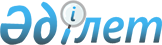 О внесении изменений в решение Жаксынского районного маслихата от 24 декабря 2013 года № 5С-24-2 "О бюджете Жаксынского района на 2014-2016 годы"Решение Жаксынского районного маслихата Акмолинской области от 26 июня 2014 года № 5ВС-29-1. Зарегистрировано Департаментом юстиции Акмолинской области 1 июля 2014 года № 4250      Примечание РЦПИ.

      В тексте документа сохранена пунктуация и орфография оригинала.

      В соответствии со статьей 106 Бюджетного кодекса Республики Казахстан от 4 декабря 2008 года, статьей 6 Закона Республики Казахстан от 23 января 2001 года «О местном государственном управлении и самоуправлении в Республике Казахстан», Жаксынский районный маслихат РЕШИЛ:



      1. Внести в решение Жаксынского районного маслихата «О бюджете Жаксынского района на 2014-2016 годы» от 24 декабря 2013 года № 5С-24-2 (зарегистрировано в Реестре государственной регистрации нормативных правовых актов № 3950, опубликовано 17 января 2014 года в районной газете «Жаксынский вестник») следующие изменения:



      пункт 1 изложить в новой редакции:



      «1. Утвердить бюджет района на 2014-2016 годы согласно приложениям 1, 2 и 3 соответственно, в том числе на 2014 год в следующих объемах:



      1) доходы – 2334475,6 тысяч тенге, в том числе:

      налоговые поступления – 388054 тысяч тенге;

      неналоговые поступления – 2286 тысяч тенге;

      поступления от продажи основного капитала – 13000 тысячи тенге;

      поступления трансфертов – 1931135,6 тысяч тенге;



      2) затраты – 2359106,7 тысяч тенге;



      3) чистое бюджетное кредитование – 17573 тысяч тенге, в том числе:

      бюджетные кредиты – 22227 тысяч тенге;

      погашение бюджетных кредитов – 4654 тысяч тенге;



      4) сальдо по операциям с финансовыми активами – 0 тысяч тенге;



      5) дефицит (профицит) бюджета - -42204,1 тысяч тенге;



      6) финансирование дефицита (использование профицита) бюджета – 42204,1 тысяч тенге.»;



      приложения 1, 5 к указанному решению изложить в новой редакции, согласно приложениям 1, 2 к настоящему решению.



      2. Настоящее решение вступает в силу со дня государственной регистрации в Департаменте юстиции Акмолинской области и вводится в действие с 1 января 2014 года.      Председатель внеочередной сессии

      районного маслихата                        Б.Джанадилов      Секретарь Жаксынского

      районного маслихата                        Б.Джанадилов      СОГЛАСОВАНО      Аким Жаксынского района                    К.Суюндиков

Приложение 1 к решению     

Жаксынского районного маслихата

от 26 июня 2014 года № 5ВС-29-1

Приложение 2 к решению     

Жаксынского районного маслихата

от 26 июня 2014 года № 5ВС-29-1 

Целевые трансферты из областного бюджета бюджетам районов (городов областного значения) на 2014 год
					© 2012. РГП на ПХВ «Институт законодательства и правовой информации Республики Казахстан» Министерства юстиции Республики Казахстан
				КатегорияКатегорияКатегорияКатегорияСумма

2014 годКлассКлассКлассСумма

2014 годПодклассПодклассСумма

2014 годНАИМЕНОВАНИЕСумма

2014 годI. ДОХОДЫ2334475,61Налоговые поступления38805401Подоходный налог136142Индивидуальный подоходный налог1361403Социальный налог1664271Социальный налог16642704Налоги на собственность1949601Налоги на имущество1579533Земельный налог24444Налог на транспортные средства259505Единый земельный налог861305Внутренние налоги на товары, работы и услуги110582Акцизы13713Поступления за использование природных и других ресурсов50614Сборы за ведение предпринимательской и профессиональной деятельности462607Прочие налоги21010Прочие налоговые поступления в местный бюджет21008Обязательные платежи, взимаемые за совершение юридически значимых действий и (или) выдачу документов уполномоченными на то государственными органами или должностными лицами17851Государственная пошлина17852Неналоговые поступления228601Доходы от государственной собственности14791Поступления части чистого дохода коммунальных государственных предприятий9003Дивиденды на государственные пакеты акций, находящиеся в государственной собственности55Доходы от аренды имущества, находящегося в государственной собственности5677Вознаграждения по кредитам, выданным из республиканского бюджета704Штрафы, пени, санкции, взыскания налагаемые государственными учреждениями, финансируемыми из государственного бюджета, а также содержащимися и финансируемыми из бюджета (сметы расходов) Национального Банка Республики Казахстан5001Штрафы, пени, санкции, взыскания, налагаемые государственными учреждениями, финансируемыми из государственного бюджета, а также содержащимися и финансируемыми из бюджета (сметы расходов) Национального Банка Республики Казахстан, за исключением поступлений от организаций нефтяного сектора50006Прочие неналоговые поступления3071Прочие неналоговые поступления3073Поступления от продажи основного капитала1300003Продажа земли и нематериальных активов130001Продажа земли130004Поступления трансфертов1931135,602Трансферты из вышестоящих органов государственного управления1931135,62Трансферты из областного бюджета1931135,6Функциональная группаФункциональная группаФункциональная группаФункциональная группаСумма

2014 годАдминистратор бюджетных программАдминистратор бюджетных программАдминистратор бюджетных программСумма

2014 годПрограммаПрограммаСумма

2014 годНАИМЕНОВАНИЕСумма

2014 годII. ЗАТРАТЫ2359106,701Государственные услуги общего характера208486,4112Аппарат маслихата района (города областного значения)12525,8001Услуги по обеспечению деятельности маслихата района (города областного значения)12325,8003Капитальные расходы государственного органа200122Аппарат акима района (города областного значения)55775,6001Услуги по обеспечению деятельности акима района (города областного значения)55541,6003Капитальные расходы государственного органа234123Аппарат акима района в городе, города районного значения, поселка, села, сельского округа119901,8001Услуги по обеспечению деятельности акима района в городе, города районного значения, поселка, села, сельского округа119628,8022Капитальные расходы государственного органа273459Отдел экономики и финансов района (города областного значения)20283,2001Услуги по реализации государственной политики в области формирования и развития экономической политики, государственного планирования, исполнения бюджета и управления коммунальной собственностью района (города областного значения)19554,2003Проведение оценки имущества в целях налогообложения490015Капитальные расходы государственного органа23902Оборона7399,1122Аппарат акима района (города областного значения)7399,1005Мероприятия в рамках исполнения всеобщей воинской обязанности2157,1006Предупреждение и ликвидация чрезвычайных ситуаций масштаба района (города областного значения)524204Образование1455956,2464Отдел образования района (города областного значения)1454656,9001Услуги по реализации государственной политики на местном уровне в области образования9401,5003Общеобразовательное обучение1221730,6005Приобретение и доставка учебников, учебно-методических комплексов для государственных учреждений образования района (города областного значения)9239006Дополнительное образование для детей37123009Обеспечение деятельности организаций дошкольного воспитания и обучения48946012Капитальные расходы государственного органа3202,5015Ежемесячная выплата денежных средств опекунам (попечителям) на содержание ребенка сироты (детей-сирот), и ребенка (детей), оставшегося без попечения родителей14489018Организация профессионального обучения12718040Реализация государственного образовательного заказа в дошкольных организациях образования36223067Капитальные расходы подведомственных государственных учреждений и организаций61584,3472Отдел строительства, архитектуры и градостроительства района (города областного значения)1299,3037Строительство и реконструкция объектов образования1299,306Социальная помощь и социальное обеспечение97657451Отдел занятости и социальных программ района (города областного значения)97573001Услуги по реализации государственной политики на местном уровне в области обеспечения занятости и реализации социальных программ для населения17529,6002Программа занятости21634,6005Государственная адресная социальная помощь1212006Оказание жилищной помощи7152007Социальная помощь отдельным категориям нуждающихся граждан по решениям местных представительных органов14631010Материальное обеспечение детей–инвалидов, воспитывающихся и обучающихся на дому489011Оплата услуг по зачислению, выплате и доставке пособий и других социальных выплат600014Оказание социальной помощи нуждающимся гражданам на дому13197,6016Государственные пособия на детей до 18 лет8002017Обеспечение нуждающихся инвалидов обязательными гигиеническими средствами и предоставление услуг специалистами жестового языка, индивидуальными помощниками в соответствии с индивидуальной программой реабилитации инвалида2736,2025Внедрение обусловленной денежной помощи по проекту Өрлеу10389458Отдел жилищно-коммунального хозяйства, пассажирского транспорта и автомобильных дорог района (города областного значения)84050Реализация плана мероприятий по обеспечению прав и улучшению качества жизни инвалидов8407Жилищно-коммунальное хозяйство321399472Отдел строительства, архитектуры и градостроительства района (города областного значения)268432,3003Проектирование, строительство и (или) приобретение жилья коммунального жилищного фонда33987,8004Проектирование, развитие, обустройство, и (или) приобретение инженерно-коммуникационной инфраструктуры1913,7058Развитие системы водоснабжения и водоотведения в сельских населенных пунктах232262,6074Развитие и обустройство недостающей инженерно-коммуникационной инфраструктуры в рамках второго направления Дорожной карты занятости 2020268,2123Аппарат акима района в городе, города районного значения, поселка, села, сельского округа14256,1008Освещение улиц населенных пунктов7331009Обеспечение санитарии населенных пунктов358011Благоустройство и озеленение населенных пунктов4575,9014Организация водоснабжения населенных пунктов1991,2458Отдел жилищно-коммунального хозяйства, пассажирского транспорта и автомобильных дорог района (города областного значения)38710,6012Функционирование системы водоснабжения и водоотведения10373015Освещение улиц в населенных пунктах3954,3016Обеспечение санитарии населенных пунктов9859,3018Благоустройство и озеленение населенных пунктов1452408Культура, спорт, туризм и информационное пространство99112455Отдел культуры и развития языков района (города областного значения)72371001Услуги по реализации государственной политики на местном уровне в области развития языков и культуры4810,2003Поддержка культурно-досуговой работы35909006Функционирование районных (городских) библиотек25044007Развитие государственного языка и других языков народа Казахстана4917,8032Капитальные расходы подведомственных государственных учреждений и организаций1690456Отдел внутренней политики района (города областного значения)15197,2001Услуги по реализации государственной политики на местном уровне в области информации, укрепления государственности и формирования социального оптимизма граждан7049002Услуги по проведению государственной информационной политики через газеты и журналы4684003Реализация мероприятий в сфере молодежной политики2764,2032Капитальные расходы подведомственных государственных учреждений и организаций700465Отдел физической культуры и спорта района (города областного значения)11543,8001Услуги по реализации государственной политики на местном уровне в сфере физической культуры и спорта6740,8006Проведение спортивных соревнований на районном (города областного значения) уровне1656007Подготовка и участие членов сборных команд района (города областного значения) по различным видам спорта на областных спортивных соревнованиях314710Сельское, водное, лесное, рыбное хозяйство, особо охраняемые природные территории, охрана окружающей среды и животного мира, земельные отношения70248,8462Отдел сельского хозяйства района (города областного значения)11540001Услуги по реализации государственной политики на местном уровне в сфере сельского хозяйства11540459Отдел экономики и финансов района (города областного значения)4256099Реализация мер по оказанию социальной поддержки специалистов4256473Отдел ветеринарии района (города областного значения)45173001Услуги по реализации государственной политики на местном уровне в сфере ветеринарии6610007Организация отлова и уничтожения бродячих собак и кошек850006Организация санитарного убоя больных животных21008Возмещение владельцам стоимости изымаемых и уничтожаемых больных животных, продуктов и сырья животного происхождения178011Проведение противоэпизоотических мероприятий37514463Отдел земельных отношений района (города областного значения)9279,8001Услуги по реализации государственной политики в области регулирования земельных отношений на территории района (города областного значения)7488,8004Организация работ по зонированию земель179111Промышленность, архитектурная, градостроительная и строительная деятельность11885472Отдел строительства, архитектуры и градостроительства района (города областного значения)11885001Услуги по реализации государственной политики в области строительства, архитектуры и градостроительства на местном уровне9385013Разработка схем градостроительного развития территории района, генеральных планов городов районного (областного) значения, поселков и иных сельских населенных пунктов250012Транспорт и коммуникации46465123Аппарат акима района в городе, города районного значения, поселка, села, сельского округа9652013Обеспечение функционирования автомобильных дорог в городах районного значения, поселках, селах, сельских округах9652458Отдел жилищно-коммунального хозяйства, пассажирского транспорта и автомобильных дорог района (города областного значения)36813023Обеспечение функционирования автомобильных дорог3681313Прочие40259,5459Отдел экономики и финансов района (города областного значения)6463012Резерв местного исполнительного органа района (города областного значения)6463458Отдел жилищно-коммунального хозяйства, пассажирского транспорта и автомобильных дорог района (города областного значения)8430,6001Услуги по реализации государственной политики на местном уровне в области жилищно-коммунального хозяйства, пассажирского транспорта и автомобильных дорог8430,6469Отдел предпринимательства района (города областного значения)6810,9001Услуги по реализации государственной политики на местном уровне в области развития предпринимательства и промышленности6719,9003Поддержка предпринимательской деятельности91123Аппарат акима района в городе, города районного значения, поселка, села, сельского округа18555040Реализация мер по содействию экономическому развитию регионов в рамках Программы "Развитие регионов"1855514Обслуживание долга7459Отдел экономики и финансов района (города областного значения)7021Обслуживание долга местных исполнительных органов по выплате вознаграждений и иных платежей по займам из областного бюджета715Трансферты231,7459Отдел экономики и финансов района (города областного значения)231,7006Возврат неиспользованных (недоиспользованных) целевых трансфертов231,7III. ЧИСТОЕ БЮДЖЕТНОЕ КРЕДИТОВАНИЕ17573Бюджетные кредиты2222710Сельское, водное, лесное, рыбное хозяйство, особо охраняемые природные территории, охрана окружающей среды и животного мира, земельные отношения22227459Отдел экономики и финансов района (города областного значения)22227018Бюджетные кредиты для реализации мер социальной поддержки специалистов22227Погашение бюджетных кредитов46545Погашение займов46541Погашение бюджетных кредитов4654001Погашение бюджетных кредитов, выданных из государственного бюджета4654ІV. САЛЬДО ПО ОПЕРАЦИЯМ С ФИНАНСОВЫМИ АКТИВАМИ0Приобретение финансовых активов0V. ДЕФИЦИТ БЮДЖЕТА (ПРОФИЦИТ)-42204,1VI. ФИНАНСИРОВАНИЕ ДЕФИЦИТА БЮДЖЕТА (ИСПОЛЬЗОВАНИЕ ПРОФИЦИТА)42204,1НаименованиеСумма, тысяч тенге12Всего196 183,6Целевые текущие трансферты75 632в том числе:Отдел ветеринарии37 713На проведение противоэпизоотических мероприятий37 514На проведение санитарного убоя мелкий рогатый скот больных бруцеллезом21На возмещение (до 50 %) стоимости сельскохозяйственных животных направляемых на санитарный убой178Отдел образования37 919На приобретение и установку блочно-модульных котельных для школ 35 074На приобретение спортивного инвентаря для школ2 845Целевые трансферты на развитие120 551,6Реконструкция разводящих водопроводных сетей в селе Запорожье Жаксынского района Акмолинской области59 393,6Реконструкция скважинного водозабора и системы водоснабжения села Подгорное Жаксынского района Акмолинской области61 158